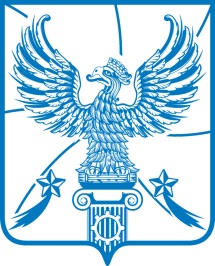 АДМИНИСТРАЦИЯМУНИЦИПАЛЬНОГО ОБРАЗОВАНИЯГОРОДСКОЙ ОКРУГ ЛЮБЕРЦЫ
МОСКОВСКОЙ ОБЛАСТИОктябрьский пр-т, д. 190, г. Люберцы, Московская обл., 140000
Тел.: (495) 554-60-83, факс: (495) 503-15-22, e-mail: sk@lubreg.ru, www.lubreg.ru
 ОКПО04034252 ОГРН 1025003213179 ИНН/КПП 5027036758/502701001________________________________________________________________ПРЕДПИСАНИЕ ВЛАДЕЛЬЦУ КОНСТРУКЦИИО ДЕМОНТАЖЕ НЕЗАКОННО УСТАНОВЛЕННОГО СРЕДСТВА РАЗМЕЩЕНИЯ ИНФОРМАЦИИгородской округ ЛюберцыМосковской области				          "   27  "  июня 2018г.	Администрацией городского округа Люберцы Московской области на территории г.о. Люберцы выявлено нарушение порядка установки средств размещения информации,  предусмотренного Законом Московской области от 30.12.2014 № 191/2014-ОЗ «О благоустройстве в Московской области», а именно: п. 1 ст. 23 Закона – эксплуатация средства размещения информации без действующего разрешения.	В  соответствии с Законом Московской области от 30.12.2014 
№ 191/2014-ОЗ «О благоустройстве в Московской области» предписываем владельцам средств размещения информации в десятидневный срок с даты опубликования данного предписания демонтировать незаконно установленные средства размещения информации с приведением территории в первоначальное состояние и восстановлением благоустройства.                В целях дополнительного оповещения владельцев конструкций, установленных без действующего разрешения, а также для комплексного информирования заинтересованных лиц о предстоящем демонтаже таких конструкций, предписания о демонтаже средств размещения информации размещены на официальном сайте администрации http://www.люберцы.рф.               Перечень средств размещения информации установленных и эксплуатируемых без разрешения, срок действия которого не истек:ВРИО заместителя Главы администрации                                           А.М. Семенов№ п/пНомер предписания, дата предписанияАдрес  размещения конструкцииТип конструкцииВладелец конструкции1№ 2исх-946
от 06.06.2018г. о. Люберцы,г. Люберцы, Октябрьский пр-т, 
д. 25Поликарбонат, коробНеизвестен2.№ 2исх-951
от 08.06.2018г. о. Люберцы,г. Люберцы, пр-т Гагарина, д. 8/7Баннер (5 ед.), поликарбонат (5 ед.), штендер (2 ед.)Неизвестен3.№ 2исх-953
от 08.06.2018г. о. Люберцы,г. Люберцы, ул. Котельническая, д. 13Короб, наклейкаНеизвестен4.№ 2исх-954
от 08.06.2018г. о. Люберцы,г. Люберцы, ул. 65 лет ПобедыБаннер (15 ед.), штендер (10 ед.), поликарбонат (5 ед.)Неизвестен5.№ 2исх-955
от 08.06.2018г. о. Люберцы,г. Люберцы, ул. Смирновская, 2ЕБаннер Неизвестен6. № 2исх-956
от 08.06.2018г. о. Люберцы,г. Люберцы, ул. Смирновская, 2ЖПоликарбонат (5 ед.)Неизвестен7.№ 2исх-964
от 13.06.2018г. о. Люберцы,г. Люберцы, ул. Красная, д. 1БаннерНеизвестен8.№ 2исх-966
от 13.06.2018г. о. Люберцы,г. Люберцы, п/о, д. 61Баннер, наклейка, короб (2 ед.)Неизвестен9.№ 2исх-967
от 13.06.2018г. о. Люберцы,г. Люберцы, 3 п/оНаклейка (20 ед.)Неизвестен10.№ 2исх-968
от 13.06.2018г. о. Люберцы,г. Люберцы, Комсомольский пр-т, д. 16/2НаклейкаНеизвестен11.№ 2исх-969
от 13.06.2018г. о. Люберцы,г. Люберцы, Комсомольский пр-т, д. 16/2Наклейка (2 ед.)Неизвестен12.№ 2исх-970
от 14.06.2018г. о. Люберцы,г. Люберцы, ул. Карла Либкнехта, д. 14, к . 1Наклейка (3 ед.)Неизвестен13.№ 2исх-971
от 14.06.2018г. о. Люберцы,г. Люберцы, ул. Карла Либкнехта, д. 14, к . 1Панель - кронштейнНеизвестен14.№ 2исх-972
от 14.06.2018г. о. Люберцы,г. Люберцы, ул. Карла Либкнехта, д. 14, к . 1Наклейка (3 ед.)Неизвестен15.№ 2исх-973
от 14.06.2018г. о. Люберцы,г. Люберцы, ул. Волковская, д. 2 «А»Штендер (2 ед.)Неизвестен16.№ 2исх-976
от 14.06.2018г. о. Люберцы,г. Люберцы, Волковский проездШтендерНеизвестен17.№ 2исх-1021
от 20.06.2018г. о. Люберцы,г. Люберцы, ул. 8 Марта, рядом с домом 52Бегущая строкаНеизвестен18.№ 2исх-1022
от 20.06.2018г. о. Люберцы,г. Люберцы, ул. ИнициативнаяШтендер (10 ед.), таблички (5 ед.)Неизвестен19.№ 2исх-1023
от 20.06.2018г. о. Люберцы,г. Люберцы, Волковский проезд, д. 4Баннер (3 ед.)Неизвестен20.№ 2исх-1024
от 20.06.2018г. о. Люберцы,г. Люберцы, Комсомольский пр-т, (Дублер)Баннер (2 ед.)Неизвестен21.№ 2исх-1025
от 20.06.2018г. о. Люберцы,г. Люберцы, Комсомольский пр-т, д. 24/2Баннер (2 ед.)Неизвестен22.№ 2исх-1026
от 20.06.2018г. о. Люберцы,д.п. Коренево, ул. ЛорхаБаннерНеизвестен23.№ 2исх-1027
от 20.06.2018г. о. Люберцы,р.п. Томилино, ул. Инициативная, д. 1АБаннер, поликарбонат, штендерНеизвестен24.№ 2исх-1028
от 20.06.2018г. о. Люберцы,р.п. Томилино, ул. Гоголя, д. 54, к. 1БаннерНеизвестен25.№ 2исх-1032
от 20.06.2018г. о. Люберцы,г. Люберцы, пр-т Гагарина, д. 23, к. 3БаннерНеизвестен26.№ 2исх-1033
от 20.06.2018г. о. Люберцы,г. Люберцы, ул. Воинов - ИнтернационалистовМеталлокаркас от информационной конструкцииНеизвестен27.№ 2исх-1034
от 20.06.2018г. о. Люберцы,Лыткаринское шоссеИнформационный щитНеизвестен28.№ 2исх-1035
от 20.06.2018г. о. Люберцы,г. Люберцы, ул. ИнициативнаяИнформационный щит (2 ед.)Неизвестен29.№ 2исх-1036
от 20.06.2018г. о. Люберцы,г. Люберцы, ул. МитрофановаБаннер, наклейкаНеизвестен30.№ 2исх-1048
от 21.06.2018г. о. Люберцы,г. Люберцы, Октябрьский пр-т, д. 186БаннерНеизвестен31.№ 2исх-1059
от 21.06.2018г. о. Люберцы,г. Люберцы, ул. Побратимов, д. 30АБаннер, коробНеизвестен32.№ 2исх-1068от 26.06.2018г. о. Люберцы,г. Люберцы, ул. Воинов – Интернационалистов, д. 21БаннерНеизвестен33.№ 2исх-1070от 26.06.2018г. о. Люберцы,г. Люберцы, ул. Воинов - ИнтернационалистовПоликарбонат, буквы, наклейкаНеизвестен34.№ 2исх-1074от 26.06.2018г. о. Люберцы,г. Люберцы, ул. Воинов - ИнтернационалистовБегущая строкаНеизвестен35.№ 2исх-1075от 26.06.2018г. о. Люберцы,г. Люберцы, ул. Воинов - ИнтернационалистовНаклейка (3 ед.)Неизвестен36.№ 2исх-1078от 27.06.2018г. о. Люберцы,г. Люберцы, ул. Инициативная, д. 50БаннерНеизвестен37.№ 2исх-1079от 27.06.2018г. о. Люберцы,г. Люберцы, ул. Гоголя, у д. 3Штендер (2 ед.)Неизвестен